Please complete in full all sections of this application form using black ink or type.  Please use this space below to give details of any training or non-qualification based development which is relevant to the post and supports your application.Current OR Most Recent EmployerPrevious EmployerThis section provides an opportunity to describe your experience and skills which are relevant to the position for which you are applying.  You should refer to the job description and person specification, ensuring that you highlight any information that demonstrates your suitability for the position.  It may be appropriate to type and attach this section.Think carefully about how you meet the job requirements, considering your achievements and experience gained in paid and/or voluntary employment, outside interests and any other relevant activities.  This information is an important part of the selection process and should be completed by both internal and external applicants.
Continue in the next sheet if necessaryPlease could you send this application to: recruitment@limehouseproject.org.ukLimehouse Project, Unit2, 789-791 Commercial Road, St Anne Street, London E14 7EYLIMEHOUSE PROJECT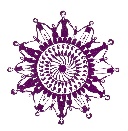 RAISING ASPIRATIONS   I   CHANGING LIVESIF YOU HAVE DIFFICULTY READING THIS FORM AND WOULD LIKE HELP, PLEASE CALL US.  WE WILL BE HAPPY TO HELP.  IF YOU HAVE DIFFICULTY READING THIS FORM AND WOULD LIKE HELP, PLEASE CALL US.  WE WILL BE HAPPY TO HELP.  Please Provide the initials of your name: Please Provide the initials of your name: Job Applied for:Reference No.:Department:Closing Date:How did you hear of this job?Education and TrainingDates
Month/YearSchool/UniversityQualificationGradeCurrent membership of any professional body/organisation?        YES                   NOPlease give details:Employment HistoryDate
From - ToEmployer Name and AddressPosition Held and Brief  DescriptionDate
From - ToEmployer Name and AddressPosition Held and Brief  DescriptionFurther InformationWhat is Your Notice Period?Please state your availability for the interview:Do you need any reasonable adjustments/ arrangements for your interview to accommodate any disability you may have, please tell us what these should be:Are you related to any of the Limehouse Project Management Committee members or staff? No/YesIf Yes, please specify:Personal Statement